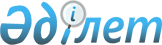 О дополнительном предоставлении лекарственных средств отдельным категориям граждан при амбулаторном лечении бесплатно
					
			Утративший силу
			
			
		
					Решение ХХXIII сессии маслихата города Алматы VI созыва от 14 сентября 2018 года № 257. Зарегистрировано Департаментом юстиции города Алматы 28 сентября 2018 года № 1499. Утратило силу решением маслихата города Алматы от 18 сентября 2021 года № 94
      Сноска. Утратило силу решением маслихата города Алматы от 18.09.2021 № 94 (вводится в действие по истечении десяти календарных дней после дня его первого официального опубликования).
      В соответствии с подпунктом 5) пункта 1 статьи 9 Кодекса Республики Казахстан от 18 сентября 2009 года "О здоровье народа и системе здравоохранения", маслихат города Алматы VI-го созыва РЕШИЛ:
      1. Дополнительно предоставить лекарственные средства отдельным категориям граждан при амбулаторном лечении бесплатно, согласно приложению к настоящему решению.
      2. Аппарату Маслихата города Алматы обеспечить государственную регистрацию настоящего решения в органах юстиции с последующим опубликованием в официальных периодических печатных изданиях, а также в Эталонном контрольном банке нормативных правовых актов Республики Казахстан и на официальном интернет-ресурсе.
      3. Контроль за исполнением настоящего решения возложить на председателя постоянной комиссии по социально-культурному развитию маслихата города Алматы Садыкова Б.Н.
      4. Настоящее решение вводится в действие со дня его первого официального опубликования. Дополнительно предоставляемые лекарственные средства отдельным
категориям граждан при амбулаторном лечении бесплатно
					© 2012. РГП на ПХВ «Институт законодательства и правовой информации Республики Казахстан» Министерства юстиции Республики Казахстан
				
      Председатель XXXIII-й cессии
маслихата города Алматы
VI-го созыва 

Б. Садыков

      Секретарь маслихата города
Алматы VI-го созыва 

К. Казанбаев
Приложение
к решению маслихата 
города Алматы 
от 14 сентября 2018 года № 257
№
Нозология
Наименование лекарственных средств
Форма обращения
1
Метастатическая меланома
Дабрафениб (Тафинлар)
Капсула 75 миллиграмм
2
Метастатическая меланома
Вемурафениб (Зелбораф)
Таблетки, покрытые пленочной оболочкой, 240 миллиграмм
3
Колоректальный рак
Регорафениб (Стиварга)
Таблетки, покрытые пленочной оболочкой, 40 миллиграмм
4
Системная красная волчанка 
Белимумаб
Лиофилизат для приготовления концентрата для приготовления раствора для инфузий 400 миллиграмм
5
Хронический лимфоцитарный лимфолейкоз
Ибрутиниб
Капсула 140 миллиграмм
6
Рассеянный склероз
Натализумаб (Тайсабри)
Концентрат для приготовления раствора для инфузий, 300 миллиграмм/15 миллилитр